Lēmuma projektsPar saistošo noteikumu Nr. _/2024 “Par koku ciršanu ārpus meža Alūksnes novadā” izdošanuPamatojoties uz Meža likuma 8. panta otro daļu, Ministru kabineta 2012. gada 2. maija noteikumu Nr. 309 “Noteikumi par koku ciršanu ārpus meža” 22.punktu,izdot saistošos noteikumus Nr._/2024 “Par koku ciršanu ārpus meža Alūksnes novadā”.ProjektsPar koku ciršanu ārpus meža Alūksnes novadāIzdoti saskaņā arMeža likuma 8. panta otro daļu,Ministru kabineta 2012. gada 2. maija noteikumu Nr. 309“Noteikumi par koku ciršanu ārpus meža” 22. punktuVispārīgie jautājumiSaistošie noteikumi nosaka:1.1. koku ciršanas ārpus meža izvērtēšanas kārtību;1.2. zaudējumu atlīdzību par dabas daudzveidības samazināšanu saistībā ar koku ciršanu Alūksnes pilsētas un Alūksnes novada ciemu teritorijā, kā arī šo zaudējumu aprēķināšanas un atlīdzināšanas kārtību; 1.3. publiskās apspriešanas procedūras kārtību un sabiedrībai nozīmīgus gadījumus, kad rīko publisko apspriešanu par koku ciršanu ārpus meža. II. Koku ciršanas izvērtēšanas kārtība Zemes īpašnieks vai tiesiskais valdītājs, vai to pilnvarotā persona (turpmāk – Iesniedzējs) iesniegumu (veidlapa pielikumā) par koku ciršanu ārpus meža Alūksnes novada administratīvajā teritorijā iesniedz kādā no valsts un pašvaldību vienotajiem klientu apkalpošanas centriem Alūksnes novadā, vai izmantojot portālu www.latvija.lv, vai kā elektroniski parakstītu dokumentu uz pašvaldības oficiālo elektronisko adresi, vai e-pastu: dome@aluksne.lv. Būvniecības ietvaros iesniegumu iesniedz, izmantojot portālu bis.gov.lv tehnisko noteikumu izdevējam “Alūksnes nov. pašvaldīb. apstādīj. aizsardzīb. komisija (90000018622)”.Pēc iesnieguma saņemšanas Apstādījumu aizsardzības komisija (turpmāk – Komisija) apseko kokus dabā, veic to fotofiksāciju, izvērtē īpašuma piederību apliecinošus dokumentus, koku ciršanas atbilstību normatīvo aktu prasībām, ciršanas pamatojumu un pieņem lēmumu par atļaujas izsniegšanu vai par atteikumu izsniegt atļauju koku ciršanai ārpus meža.Komisija, izvērtējot iesniegumu, ir tiesīga pieprasīt Iesniedzējam papildus koku ciršanas nepieciešamību pamatojošus dokumentus.Pirms lēmuma pieņemšanas par koku ciršanu Komisija izvērtē nepieciešamību rīkot publisko apspriešanu un aprēķina zaudējumu atlīdzību par dabas daudzveidības samazināšanu. Veicot izvērtējumu, nepieciešamības gadījumā, Komisija ir tiesīga pieaicināt Ministru kabineta 2012. gada 2. maija noteikumu Nr. 309 “Noteikumi par koku ciršanu ārpus meža” (turpmāk – Noteikumi) 16. punktā minētos speciālistus.Komisijas lēmums par atļaujas izsniegšanu koku ciršanai ārpus meža ir derīgs divus gadus, no tā pieņemšanas dienas. Ja koku ciršana ārpus meža ir saistīta ar būvniecību, un būvniecībai ir izsniegta būvatļauja vai akceptēts paskaidrojuma raksts, tad Komisijas lēmums par atļaujas izsniegšanu koku ciršanai ārpus meža ir derīgs līdz brīdim, kamēr ir spēkā esoša būvatļauja vai paskaidrojuma raksts.Lēmumu par atļaujas izsniegšanu koku ciršanai ārpus meža šo noteikumu 8. punktā minētajos gadījumos Komisija pieņem pēc publiskās apspriešanas rezultātu izvērtēšanas.III. Publiskās apspriešanas procedūraPubliskās apspriešanas procedūru rīko sabiedrībai nozīmīgā gadījumā, kad ārpus meža Alūksnes pilsētas vai Alūksnes novada ciemu teritorijās paredzēta koku ciršana valsts vai pašvaldības īpašumā esošajos publiski pieejamos apstādījumos, kas ietver parkus un alejas.Publiskā apspriešana nav nepieciešama, ja ciršana plānota:9.1. kokiem, kuru augtspēja, atbilstoši meža apsaimniekošanu regulējošiem normatīviem aktiem, ir pilnīgi vai daļēji zudusi; 9.2. kokiem, kas apdraud iedzīvotāju veselību, dzīvību, īpašumu vai publisko infrastruktūru;9.3. pirms būvniecības, kura paredzēta spēkā esošā detālplānojumā, vai par kuru tiek rīkota publiskā apspriešana gadījumos, kad tas noteikts citos normatīvajos aktos.Lēmumu par publisko apspriešanu koku ciršanai ārpus meža pieņem un publisko apspriešanu organizē Komisija.Paziņojumu par publisko apspriešanu publicē Alūksnes novada pašvaldības tīmekļvietnē www.aluksne.lv, kā arī izvieto Alūksnes novada pašvaldības administrācijas ēkā vai attiecīgajā valsts un pašvaldību vienotajā klientu apkalpošanas centrā.Publiskās apspriešanas procedūras termiņš ir vismaz 10 darba dienas. Paziņojumā par publisko apspriešanu norāda: publiskās apspriešanas termiņu; zemesgabala, kurā plānots cirst kokus, adresi (nosaukumu), kadastra apzīmējumu; ciršanai plānoto koku fotofiksāciju; koku ciršanas pamatojumu; sabiedrības ierosinājumu iesniegšanas kārtību.Publiskai apspriešanai nepieciešamo informāciju sagatavo Iesniedzējs.Komisija 10 darba dienu laikā pēc publiskās apspriešanas procedūras pabeigšanas izvērtē, apkopo un sagatavo ziņojumu par publiskās apspriešanas rezultātiem/procedūru publicēšanai Alūksnes novada pašvaldības tīmekļvietnē www.aluksne.lv.Publiskās apspriešanas procedūra uzskatāma par notikušu arī tad, ja publiskās apspriešanas laikā nav saņemts neviens sabiedrības ierosinājums.IV. Zaudējumu aprēķināšanas un atlīdzināšana kārtība Zaudējumu atlīdzība par dabas daudzveidības samazināšanu saistībā ar koku ciršanu tiek aprēķināta saskaņā ar Noteikumu 24. punktu.Par koka ciršanu ārpus meža Alūksnes pilsētā un Alūksnes novada ciemu teritorijās par dabas daudzveidības samazināšanu tiek noteikts koeficients – 1.Komisija lēmumu par atļaujas izsniegšanu koku ciršanai ārpus meža izsniedz pēc zaudējumu atlīdzības samaksas un maksājuma apliecinoša dokumenta kopijas iesniegšanas Komisijai. V. Lēmuma apstrīdēšanas un pārsūdzēšanas kārtība Komisijas lēmumu var apstrīdēt Alūksnes novada pašvaldības domē. Alūksnes novada pašvaldības domes lēmumu var pārsūdzēt Administratīvā procesa likumā noteiktajā kārtībā.VI. Saistošo noteikumu izpildes kontrole un atbildībaKontroli par saistošo noteikumu izpildi savas kompetences ietvaros nodrošina Komisija un Alūksnes novada pašvaldības policija.Amatpersonu kompetence veikt administratīvā pārkāpuma procesu noteikta un sods par šo noteikumu pārkāpumiem tiek piemērots saskaņā ar Meža likuma vai citiem vides tiesību reglamentējošo normatīvo aktu prasībām.Administratīvais sods šo noteikumu pārkāpēju neatbrīvo no pienākuma novērst pārkāpuma sekas un segt materiālos zaudējumus.VII. Noslēguma jautājumsAtzīt par spēku zaudējušiem Alūksnes novada pašvaldības domes 2017. gada 24. augusta saistošos noteikumus Nr. 13/2017 “Saistošie noteikumi par koku ciršanu ārpus meža”. PielikumsAlūksnes novada pašvaldības domes2024. gada 25. jūlija saistošajiem noteikumiem Nr. _/2024Alūksnes novada pašvaldībasApstādījumu aizsardzības komisijaiIESNIEGUMSkoku ciršanai ārpus meža Iesniedzēja:Vārds, uzvārds /Juridiskās personas nosaukums  _____________________________________Personas kods/Reģistrācijas Nr. __________________________________________________Deklarētā dzīvesvieta / Juridiskā adrese ___________________________________________________Tālrunis ___________________	E-pasta adrese _________________________________E-adrese ___________________Īpašuma, kurā paredzēta koku ciršana, adrese: ___________________________________________________________________________Pilnvarotās personas:Vārds, uzvārds ____________________________________ Tālrunis ___________________Deklarētā dzīvesvieta __________________________________________________________Lūdzu izsniegt atļauju koku ciršanaiKoku ciršanas pamatojums:  __________________________________________________________________________________________________________________________________________________________________________________________________________Pievienoti dokumenti:      zemes īpašuma tiesības apliecinoša dokumenta kopija;       Zemes robežu plāna kopija (ja tajā iekļauta zemes lietošanas veida eksplikācija) vai zemes situācijas plāns, kurā atzīmēti izcērtamie koki; Saskaņojums ar visiem zemes īpašniekiem vai tiesiskajiem valdītājiem;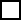 Dzīvojamās mājas dzīvokļu īpašnieku kopības lēmuma par piekrišanu koku ciršanai kopija; Pilnvaras kopija (pilnvarotai personai);      Citi___________________________Atbildi vēlos saņemt**:□ – pa pastu uz iesniegumā norādīto adresi□ – personīgi, Alūksnes novada pašvaldībā, Dārza ielā 11, Alūksnē, Alūksnes novadā□ – elektroniski iesniegumā norādītājā e-adresē□ – elektroniski (ar drošu elektronisko parakstu) iesniegumā norādītājā elektroniskā pasta  adresē.	Esmu informēts, ka Alūksnes novada pašvaldība (reģistrācijas Nr. 90000018622, juridiskā adrese Dārza ielā 11, Alūksnē, Alūksnes novadā, LV-4301, e-pasts: dome@aluksne.lv, tālrunis 64381469) apstrādās iesniegumā un tam pievienotajos dokumentos norādītos personas datus saistošajos noteikumos “Par koku ciršanu ārpus meža Alūksnes novadā” noteiktajam mērķim.Piekrītu, ka pašvaldība pārbauda iesniegumā un tam pievienotajos dokumentos iekļauto datu patiesību, ieskatoties tai pieejamās pašvaldības un valsts datu bāzēs.Esmu informēts, ka ar datu apstrādes privātuma politiku var iepazīties pašvaldības tīmekļvietnē www.aluksne.lv. Apliecinu, ka sniegtā informācija ir patiesa un atbilst faktiskajai situācijai.__________________________, 20____. gada _____. ______________________ (iesnieguma sastādīšanas vieta, datums)*Iesniedzējs: ________________________, _________________________________  (paraksts, paraksta atšifrējums)**Dokumenta rekvizītus “datums” un “paraksts” neaizpilda, ja elektroniskais dokuments sagatavots atbilstoši normatīvajiem aktiem par elektronisko dokumentu noformēšanu.** iesniegumiem, kas nav iesniegti portālā bis.gov.lvPaskaidrojuma rakstsAlūksnes novada pašvaldības domes 2024. gada 28/2024 saistošajiem noteikumiem “Par koku ciršanu ārpus meža Alūksnes novadā” Zemes vienības kadastra apzīmējumsKokusugaIzcērtamo koku skaits (gab.)Izcērtamo koku apkārtmērs (m)Paskaidrojuma rakstasadaļasNorādāmā informācija1.Mērķis unnepieciešamībaspamatojumsMinistru kabineta 2012. gada 2. maija noteikumu Nr.309 “Noteikumi par koku ciršanu ārpus meža” 22. pants nosaka, ka vietējās pašvaldības dome izdod saistošos noteikumus par koku ciršanu ārpus meža, nosakot koku ciršanas izvērtēšanas kārtību un publiskās apspriešanas procedūras kārtību. Meža likuma 8. panta otrā daļa noteic, ka vietējā pašvaldība savos saistošajos noteikumos par koku ciršanu ārpus meža pilsētas un ciema teritorijā nosaka zaudējumu atlīdzību par dabas daudzveidības samazināšanu, kā arī šo zaudējumu aprēķināšanas un atlīdzināšanas kārtību. Lai izpildītu ar iepriekš minētajiem normatīvajiem aktiem uzlikto pienākumu, pašvaldība izdod saistošos noteikumus par koku ciršanu ārpus meža Alūksnes novadā. Ar šo saistošo noteikumu spēkā stāšanos spēku zaudēs līdzšinējie Alūksnes novada pašvaldības domes 2017. gada 24. augusta saistošie noteikumi Nr. 13/2017 “Saistošie noteikumi par koku ciršanu ārpus meža”.2.Fiskālā ietekme uz pašvaldības budžetuTā kā saistošajos noteikumos par dabas daudzveidības samazināšanu tiek noteikts koeficients, pašvaldības budžetā paredzami ieņēmumi. 2023. gadā ieņēmumi par zaudējumu atlīdzību par dabas daudzveidības samazināšanu iekasēti 196,24 EUR apmērā.3.Sociālā ietekme, ietekme uz vidi, iedzīvotāju veselību, uzņēmējdarbības vidi pašvaldības teritorijā, kā arī plānotā regulējuma ietekme uz konkurenciSaistošo noteikumu regulējums labvēlīgi ietekmēs ainaviskas un ekoloģiskas vides uzturēšanu Alūksnes novada administratīvajā teritorijā. Iedzīvotāju veselība netiks ietekmēta.Uzņēmējdarbības vide un konkurence netiks ietekmēta. 4.Ietekme uz administratīvajām procedūrām un to izmaksāmSaistošo noteikumu projekts neparedz pilnīgi jaunu kārtību līdzšinējā procesa nodrošināšanā. Lai iegūtu pašvaldības atļauju koku ciršanai ārpus meža Alūksnes novadā, personai ar iesniegumu jāvēršas Valsts un pašvaldību vienotajos klientu apkalpošanas centros Alūksnes novadā, vai izmantojot portālu www.latvija.lv , vai kā elektroniski parakstītu dokumentu jānosūta uz e-pasta adresi: dome@aluksne.lv vai e-adresi. Būvniecības ietvaros iesniegumu iesniedz, izmantojot portālu bis.gov.lv tehnisko noteikumu izdevējam “Alūksnes nov. pašvaldīb. apstādīj. aizsardzīb. komisija (90000018622)”.Administratīvās procedūras personai ir noteiktas vienkāršas, iesniegums aizpildāms pēc pievienotās veidnes, iesniedzamie dokumenti uzskaitīti.  Dokumentu pieņemšana, izskatīšana un lēmumu pieņemšana personai ir bez maksas. Personai jāsamaksā zaudējumu atlīdzība par dabas daudzveidības samazināšanu.5.Ietekme uz pašvaldības funkcijām un cilvēkresursiemPapildu resursi saistošo noteikumu izpildes nodrošināšanai nav nepieciešami.6.Informācija parizpildes nodrošināšanuSaistošo noteikumi izpildi un izpildes kontroli nodrošinās Alūksnes novada pašvaldības Apstādījumu aizsardzības komisija un Alūksnes novada pašvaldības policija, neparedzot jaunu institūciju izveidi vai esošo likvidāciju. 7.Prasību un izmaksu samērīgums pret ieguvumiem, ko sniedz mērķa sasniegšanaSaistošo noteikumu izdošana ir vienīgais atbilstošais veids kārtības noteikšanai koku ciršanas izvērtēšanai, zaudējumu atlīdzības aprēķināšanai, publiskās apspriešanas procedūras rīkošanai, kā to noteic Meža likuma 8. panta otrā daļa un Ministru kabineta 2012. gada 2. maija noteikumu Nr. 309 “Noteikumi par koku ciršanu ārpus meža” 22. punkts, līdz ar to, pašvaldības izraudzītie līdzekļi ir piemēroti leģitīmā mērķa sasniegšanai, un tās rīcība ir atbilstoša.8.Izstrādes gaitā veiktās konsultācijas ar privātpersonām un institūcijāmAtbilstoši Pašvaldību likuma 46. panta trešajā daļā noteiktajai kārtībai saistošo noteikumu projekts “Par koku ciršanu ārpus meža Alūksnes novadā” sabiedrības viedokļa noskaidrošanai no 10.06.2024. līdz 24.06.2024. tika publicēts Alūksnes novada pašvaldības tīmekļvietnē www.aluksne.lv. 9. Informācija par sabiedrības izteiktajiem viedokļiem par saistošo noteikumu projektuSabiedrības viedoklis par saistošo noteikumu projektu un to paskaidrojuma rakstu nav saņemts.